附件3会议时间、地点、乘车路线和地图会议报到时间和地点报到时间：2018年10月25日（周四）13:00—20:00          10月26日（周五）7:30—8:50会议时间：2018年10月26日（周五）—27日（周六）报到及会议地点：北京市八一学校（北京海淀区苏州街29号）乘车路线和地图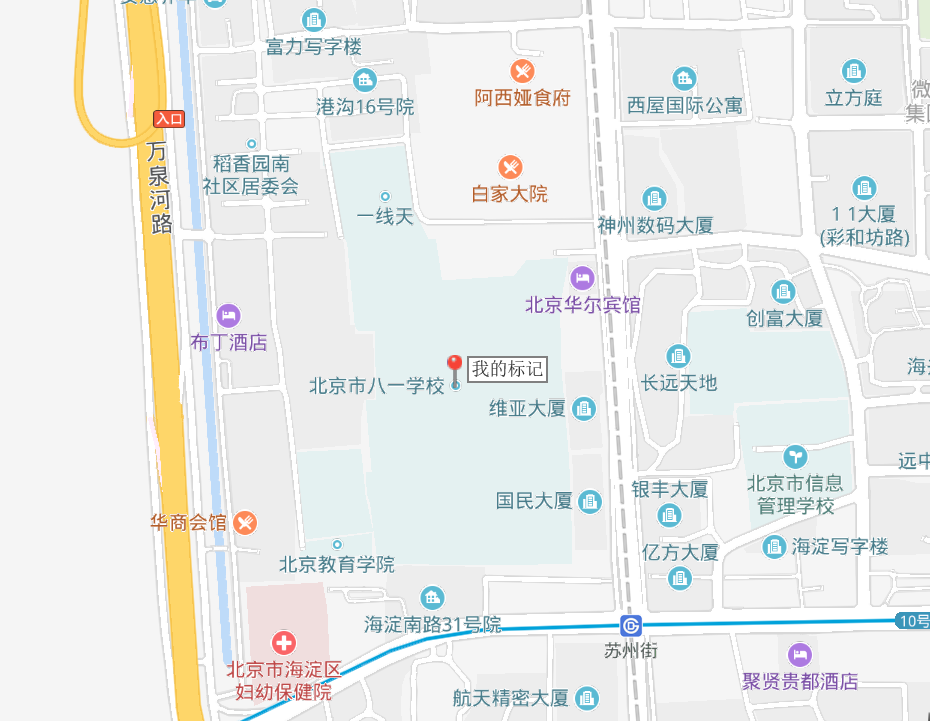 出发路线首都机场乘坐地铁机场线三元桥站下车，换乘地铁10号线苏州街站（C东南口出）下车，步行380米到达。南苑机场乘坐南苑机场大巴公主坟专线角门西站下车，换乘地铁10号线（内环），苏州街站（C东南口出）下车，步行380米到达。北京南站乘坐地铁4号线大兴线（安河桥比方向），海淀黄庄站下车，换乘地铁10号线（外环），苏州街站（C东南口出）下车，步行380米到达。北京站乘坐地铁2号线（内环）宣武门站下车，换乘地铁4号线大兴线（安河桥北方向）海淀黄庄站下车，换乘地铁10号线（外环），苏州街站（C东南口出）下车，步行380米到达。北京西站乘坐地铁9号线（郭公庄方向）六里桥站下车，换乘地铁10号线（内环）苏州街站（C东南口出）下车，步行380米到达。